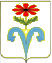 АДМИНИСТРАЦИЯ МАЯКСКОГО СЕЛЬСКОГО ПОСЕЛЕНИЯ ОТРАДНЕНСКОГО РАЙОНАПОСТАНОВЛЕНИЕот___01.11.2010____                                                                                           №____57____п. МаякОб утверждении регламента предоставления муниципальной услуги «Признание помещения жилым помещением, жилого помещения непригодным для проживания и многоквартирного дома аварийным и подлежащим сносу или реконструкции»В соответствии с Жилищным кодексом Российской Федерации, постановлением Правительства Российской Федерации от 28 января 2004 года № 47 «Об утверждении положения о признании помещения жилым помещением, жилого помещения непригодным для проживания и многоквартирного дома аварийным и подлежащим сносу или реконструкции», Законом Краснодарского края от 12 июля 2005 года № 896-КЗ «О порядке переустройства (или) перепланировки нежилых помещений в многоквартирных жилых домах на территории Краснодарского края  п о с т а н о в л я ю:1. Утвердить административный регламент по предоставлению муниципальной услуги «Признание помещения жилым помещением, жилого помещения непригодным для проживания и многоквартирного дома аварийным и подлежащим сносу или реконструкции» (приложение № 1).2. Утвердить форму заявления гражданина на предоставление муниципальной услуги «Признание помещения жилым помещением, жилого помещения непригодным для проживания и многоквартирного дома аварийным и подлежащим сносу или реконструкции» (приложение № 2).3. Утвердить форму заключения о признании жилого помещения пригодным (непригодным) для постоянного проживания (приложение № 3).4. Утвердить форму акта обследования помещения (приложение № 4).5. Специалистам администрации Маякского сельского поселения Отрадненского района  обеспечить соблюдение настоящего Административного регламента.6. Опубликовать данное постановление в средствах массовой информации.7. Контроль за выполнением настоящего постановления оставляю за собой.	8. Постановление вступает в силу со дня его официального опубликования.Глава Маякского сельского поселенияОтрадненского района                                                                         А.Г.Ткаленко___________________________________________________________________Проект внесен и составлен:Начальник общего отдела                                                                Г.В.Винокурова